Cuando los empleados se reportan al trabajo, tienen el derecho a un lugar de trabajo limpio y seguro. VerdaderoFalsoNo use PPE que estédañado.desgastado.excesivamente sucio.cualquiera de las anteriores.Las cortadas y quemaduras deben sercubiertas con vendas apropiadas de primeros auxilios.envueltas con un paliacate.dejadas al descubierto durante el día de trabajo.escondidas por la vestimenta de un trabajador. Platos reusables, como tazas para café o utensilios, deben ser recolectados en un fregadero o en un mostrador.lavados diariamente.enjuagados con agua semanalmente.lavados después de varios usos. Use desodorante o antiperspirante diariamente, especialmente si ustedolvidó usar calcetines limpios.trabaja en un ambiente frío.usa mucho perfume o colonia.tiende a sudar durante el curso del día de trabajo. Cuando los empleados se reportan al trabajo, tienen el derecho a un lugar de trabajo limpio y seguro. 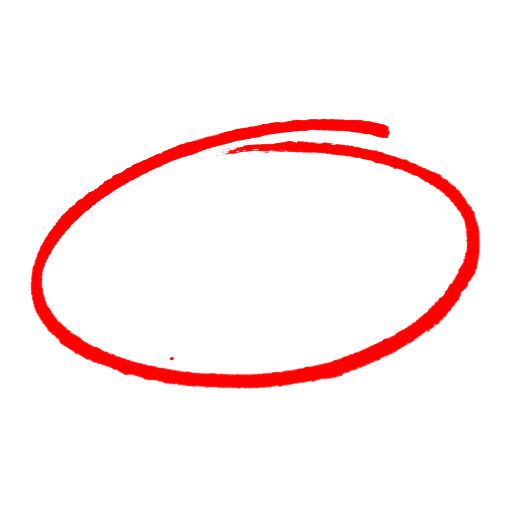 VerdaderoFalsoNo use PPE que estédañado.desgastado.excesivamente sucio.cualquiera de las anteriores.Las cortadas y quemaduras deben sercubiertas con vendas apropiadas de primeros auxilios.envueltas con un paliacate.dejadas al descubierto durante el día de trabajo.escondidas por la vestimenta de un trabajador. Platos reusables, como tazas para café o utensilios, deben ser recolectados en un fregadero o en un mostrador.lavados diariamente.enjuagados con agua semanalmente.lavados después de varios usos. Use desodorante o antiperspirante diariamente, especialmente si ustedolvidó usar calcetines limpios.trabaja en un ambiente frío.usa mucho perfume o colonia.tiende a sudar durante el curso del día de trabajo. SAFETY MEETING QUIZPRUEBA DE REUNIÓN DE SEGURIDADSAFETY MEETING QUIZPRUEBA DE REUNIÓN DE SEGURIDAD